แบบฟอร์มการเตรียมความพร้อมในการเป็นอาจารย์ผู้สอน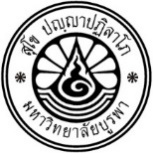 หลักสูตรปรัชญาดุษฎีบัณฑิต สาขาวิชาพยาบาลศาสตร์ (หลักสูตรนานาชาติ)คณะพยาบาลศาสตร์ มหาวิทยาลัยบูรพารายวิชา											ภาคเรียน/ปีการศึกษา				/**ขอให้บันทึกสรุปหลังการเรียนรู้ทุกครั้ง/สัปดาห์****ให้เก็บหลักฐานไว้ที่อาจารย์ผู้ขอรับการเตรียมความพร้อมและพร้อมที่จะให้ผู้เกี่ยวข้องตรวจสอบได้ทุกเวลา**										ปรับปรุง ๒๙ พ.ย. ๒๕๖๐สัปดาห์ที่/วัน/เดือน/ปีกิจกรรมการเรียนรู้บันทึกสะท้อนผลการเรียนรู้ของอาจารย์ผู้รับการเตรียมความพร้อมบันทึกความคิดเห็นของอาจารย์พี่เลี้ยง